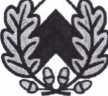 МИНИСТЕРСТВО НА ЗЕМЕДЕЛИЕТО, ХРАНИТЕ И ГОРИТЕИЗПЪЛНИТЕЛНА АГЕНЦИЯ ПО ГОРИТЕСофия, бул. „Христо Ботев” № 55, п.к. 1040, тел. централа 985 111 99, факс 981 37 36ЗАПОВЕД№ 706/31.08.2020 г.На основание чл. 61, ал. 1, т. 1, ал. 3, т. 3 и чл. 63 от Закона за горите и заявление, постъпило в Изпълнителна агенция по горите НАРЕЖДАМ:Учредявам безсрочен сервитут върху поземлени имоти в горски територии - частна държавна собственост, с обща площ на сервитутната зона 6,676 дка, за изграждане и обслужване на подземна кабелна линия за обект: „Трасе на подземен кабел 20 kV за присъединяване на МВЕЦ „Сливка“ към подстанция 110/20 kV „Баните“, в полза на юридическо лице. Засягат се горски територии, в района на дейност на Териториално поделение „Държавно горско стопанство Славейно” към ДП „Южноцентрално държавно предприятие” - Смолян, представляващи служещи поземлени имоти:С идентификатор 67355.1.7 в с. Сливка, общ. Баните, обл. Смолян, по кадастралната карта и кадастралните регистри, одобрени със Заповед РД-18-481/15.02.2018 год. на изпълнителния директор на АГКК, адрес на поземления имот: местност Канара, площ: 6 592 кв. м, номер по предходен план: 001007, съседи: 20198.1.489, 20198.1.497, 20198.1.560, 67355.1.41, 67355.1.43, 67355.2.71, 67355.2.78. съгласно скица № 15- 257493/14.03.2020 г., издадена от Служба по геодезия, картография и кадастър - гр. Смолян.Поземленият имот е частна държавна собственост съгласно удостоверение с изх. № 9/04.05.2020 г., издадено от Общинска служба по земеделие - Баните.Площта на сервитутната зона е в размер на 40 кв. м и е определена с координати на граничните точки, съгласно скица на ПИ с идентификатор 67355.1.7 в с. Сливка, общ. Баните, обл. Смолян, изработена от правоспособно лице по Закона за кадастъра и имотния регистър (ЗКИР).С идентификатор 67355.1.41 в с. Сливка, общ. Баните, обл. Смолян, по кадастралната карта и кадастралните регистри, одобрени със Заповед РД-18-481/15.02.2018 год. на изпълнителния директор на АГКК. адрес на поземления имот: местност Канара, площ: 53 085 кв. м, номер по предходен план: 001041, съседи: 20198.1.418, 20198.1.463, 20198.1.482, 20198.1.489, 20198.1.908. 67355.1.43, 67355.1.50, 67355.1.51, 67355.1.7, 67355.2.71. 67355.2.78, 67355.2.84, съгласно скица № 15-256788/14.03.2020 г., издадена от Служба по геодезия, картография и кадастър - гр. Смолян.Поземленият имот е частна държавна собственост съгласно удостоверение с изх. № 8/04.05.2020 г., издадено от Общинска служба по земеделие - Баните.Площта на сервитутната зона е в размер на 328 кв. м и е определена с координати на граничните точки, съгласно скица на ПИ с идентификатор 67355.1.41 в с. Сливка, общ. Баните, обл. Смолян, изработена от правоспособно лице по ЗКИР.С идентификатор 67355.1.50 в с. Сливка. общ. Баните, обл. Смолян, по кадастралната карта и кадастралните регистри, одобрени със Заповед РД-18-481/15.02.2018 год. на изпълнителния директор на АГКК, адрес на поземления имот: местност Пожара, площ: 18 268 кв. м, номер по предходен план: 001050, съседи: 67355.1.41, 67355.1.51, 67355.2.84, съгласно скица № 15-909292/08.10.2019 г., издадена от Служба по геодезия, картография и кадастър - гр. Смолян.Поземленият имот е частна държавна собственост съгласно удостоверение с изх. № 2/04.02.2020 г., издадено от Общинска служба по земеделие - Баните.Площта на сервитутната зона е в размер на 186 кв. м и е определена с координати на граничните точки, съгласно скица на ПИ с идентификатор 67355.1.50 в с. Сливка, общ. Баните, обл. Смолян, изработена от правоспособно лице по ЗКИР.С идентификатор 67355.1.51 в с. Сливка, общ. Баните, обл. Смолян, по кадастралната карта и кадастралните регистри, одобрени със Заповед РД-18-481/15.02.2018 год. на изпълнителния директор на АГКК, адрес на поземления имот: местност Пожара, площ: 817 694 кв. м. номер по предходен план: 001051, съседи: 20198.1.907, 20198.1.908, 67355.1.12, 67355.1.222, 67355.1.223, 67355.1.4, 67355.1.41, 67355.1.5, 67355.1.50, 67355.1.68, 67355.1.74. 67355.1.77, 67355.1.9, 67355.2.84, 67355.3.85, съгласно скица № 15- 909293/08.10.2019 г., издадена от Служба по геодезия, картография и кадастър - гр. Смолян.Поземленият имот е частна държавна собственост съгласно удостоверение с изх. № 4/04.02.2020 г., издадено от Общинска служба по земеделие - Баните.Площта на сервитутната зона е в размер на 1 048 кв. м и е определена с координати на граничните точки, съгласно скица на ПИ с идентификатор 67355.1.51 в с. Сливка, общ. Баните, обл. Смолян, изработена от правоспособно лице по ЗКИР.С идентификатор 67355.2.59 в с. Сливка, общ. Баните, обл. Смолян, по кадастралната карта и кадастралните регистри, одобрени със Заповед РД-18-481/15.02.2018 год. на изпълнителния директор на АГКК, адрес на поземления имот: местност Канара, площ: 527 747 кв. м, номер по предходен план: 002059. съседи: 00850.1.3, 00850.1.63, 00850.1.64, 00850.1.71, 00850.2.130, 00850.2.29, 67355.2.21, 67355.2.23, 67355.2.24, 67355.2.25, 67355.2.4. 67355.2.5, 67355.2.52, 67355.2.60, 67355.2.64, 67355.2.65, съгласно скица № 15-909290/08.10.2019 г., издадена от Служба по геодезия, картография и кадастър - гр. Смолян.                 Поземленият имот е частна държавна собственост съгласно удостоверение с изх. № 5- 6/   04.02.2020 г.,  издадено от Общинска служба по земеделие - Баните.                 Площта на сервитутната зона е в размер на 1 221 кв. м и е определена с координати на граничните точки, съгласно скица на ПИ с идентификатор 67355.2.59 в  с. Сливка, общ. Баните, обл. Смолян, изработена от правоспособно лице по ЗКИР.С идентификатор 67355.2.60 в с. Сливка, общ. Баните, обл. Смолян, по кадастралната карта и кадастралните регистри, одобрени със Заповед РД-18-481/15.02.2018 год. на изпълнителния директор на АГКК, адрес на поземления имот: местност Канара, площ: 354 454 кв. м, номер по предходен план: 002060, съседи: 00850.2.29, 00850.2.35, 67355.2.52. 67355.2.59, 67355.2.65, 67355.3.178, 67355.5.2, 67355.7.10, 67355.7.4, 67355.7.5, съгласно скица № 15-909287/08.10.2019 г., издадена от Служба по геодезия, картография и кадастър - гр. Смолян.Поземленият имот е частна държавна собственост съгласно удостоверение с изх. № 7/ 04.02.2020 г., издадено от Общинска служба по земеделие - Баните.Площта на сервитутната зона е в размер на 554 кв. м и е определена с координати на граничните  точки, съгласно скица на ПИ с идентификатор 67355.2.60 в с. Сливка, общ. Баните, обл. Смолян, изработена от правоспособно лице по ЗКИР.С идентификатор 67355.2.61 в с. Сливка, общ. Баните, обл. Смолян, по кадастралната карта и кадастралните регистри, одобрени със Заповед РД-18-481/15.02.2018 год. на изпълнителния директор на АГКК, площ: 4 101 кв. м, номер по предходен план: 002061, съседи: 67355.2.12, 67355.2.55, 67355.2.62, 67355.2.66, 67355.2.67, 67355.2.7, 67355.2.70, 67355.2.71. 67355.2.74, 67355.2.82, 67355.2.88, 67355.2.89, съгласно скица № 15- 909289/08.10.2019 г., издадена от Служба по геодезия, картография и кадастър - гр. Смолян.Поземленият имот е частна държавна собственост съгласно удостоверение с изх. № 1/ 04.02.2020 г., издадено от Общинска служба по земеделие - Баните.Площта на сервитутната зона е в размер на 475 кв. м и е определена с координати на граничните точки, съгласно скица на ПИ с идентификатор 67355.2.61 в с. Сливка, общ. Баните, обл. Смолян, изработена от правоспособно лице по ЗКИР.	1.8. С идентификатор 67355.2.88 в с. Сливка, общ. Баните, обл. Смолян, по кадастралната карта и кадастралните регистри, одобрени със Заповед РД-18-481/15.02.2018 год. на изпълнителния директор на АГКК, адрес на поземления имот: местност Канара, площ: 2 466 кв. м, номер по предходен план: 002088, съседи: 67355.2.61, 67355.2.78. 67355.2.82, 67355.2.89, съгласно скица № 15-909288/08.10.2019 г., издадена от Служба по геодезия, картография и кадастър - гр. Смолян.Поземленият имот е частна държавна собственост съгласно удостоверение с изх. № 3/ 04.02.2020 г., издадено от Общинска служба по земеделие - Баните.Площта на сервитутната зона е в размер на 903 кв. м и е определена с координати на граничните точки, съгласно скица на ПИ с идентификатор 67355.2.88 в с. Сливка. общ. Баните, обл. Смолян, изработена от правоспособно лице по ЗКИР.1.9. С идентификатор 67355.5.2 в с. Сливка, общ. Баните, обл. Смолян, по кадастралната карта и кадастралните регистри, одобрени със Заповед РД-18-481/15.02.2018 год. на изпълнителния директор на АГКК, площ: 712 186 кв. м, номер по предходен план: 005002, съседи: 00850.2.35, 67355.2.60, 67355.3.156, 67355.3.178, 67355.3.191, 67355.5.1, 67355.5.190, 67355.5.191, 67355.5.192, 67355.5.196, 67355.5.201, 67355.5.208, 67355.5.211, 67355.5.212, 67355.5.213, 67355.5.215, 67355.5.216, 67355.5.228, 67355.5.229, 67355.5.230, 67355.5.231. 67355.5.236, 67355.5.237, 67355.5.244, 67355.5.245, 67355.5.265, 67355.5.266, 67355.5.267, 67355.5.268, 67355.5.3, 67355.5.4, 67355.5.5, 67355.5.6, 67355.5.7, 67355.5.8,67355.6.283, 67355.6.31, съгласно скица № 15-909291/08.10.2019 г., издадена от Служба по геодезия, картография и кадастър - гр. Смолян.Поземленият имот е частна държавна собственост съгласно удостоверение с изх. № 5/04.02.2020 г., издадено от Общинска служба по земеделие - Баните.Площта на сервитутната зона е в размер на 1 921 кв. м и е определена с координати на граничните точки, съгласно скица на ПИ с идентификатор 67355.5.2 в с. Сливка, общ. Баните, обл. Смолян, изработена от правоспособно лице по ЗКИР.Сервитутът се учредява въз основа на подробен устройствен план - парцеларен план, одобрен с влязло в сила Решение № 474/12.08.2019 г. по Протокол № 44 на Общински съвет - Баните, за обслужване на господстващ поземлен имот с идентификатор 67355.1.222, в с. Сливка, общ. Баните, обл. Смолян, по кадастралната карта и кадастралните регистри, одобрени със Заповед РД-18-481/15.02.2018 г. на изпълнителния директор на АГКК, площ: 7 706 кв. м, съседи: 20198.1.903, 20198.1.904, 20198.1.905, 67355.1.116, 67355.1.223, 67355.1.51. 67355.1.77, 67355.1.88. В имота има изграден МВЕЦ „Сливка“, собственост на „Здравков“ ЕООД, съгласно справка, направена в кадастрално-административната информационна система на АГКК.На основание чл. 86 от Закона за горите за поземлените имоти са представени доклади за оценка, изготвени по реда на Наредба за оценка на поземлени имоти в горски територии, приета с Постановление № 236 на Министерския съвет от 2011 г„ от независим оценител, притежаващ сертификат за оценителска правоспособност за оценка на поземлени имоти в горски територии, издаден от Камарата на независимите оценители в България. На основание чл. 40 от Наредбата за оценка на поземлени имоти в горски територии, докладите за оценка на поземлените имоти са възложени за проверка на независим оценител, с който Изпълнителна агенция по горите има сключен договор № 15/31.01.2019 г. Оценките са изготвени коректно, видно от становище на независимия оценител с регистрационен индекс ИАГ-15997/17.07.2020 г. Представените доклади за оценка и удостоверенията за данъчна оценка са както следва:Доклад за оценка от 15.06.2020 г. на поземлен имот с идентификатор 67355.1.7 в с. Сливка, с определена цена за учредяване на безсрочен сервитут в размер на 50,00 лева; стойност на дървесината на корен в сегашна възраст за оценяваното насаждение 0,00 лева. За поземления имот е издадено удостоверение за данъчна оценка от Община Баните с изх. № 7101004025/04.08.2020 г. Данъчната оценка за безсрочно право на ползване е в размер на 47,50 лева.Доклад за оценка от 15.06.2020 г. на поземлен имот с идентификатор 67355.1.41 в с. Сливка, с определена цена за учредяване на безсрочен сервитут в размер на 410,00 лева; стойност на дървесината на корен в сегашна възраст за оценяваното насаждение 0,00 лева.За поземления имот е издадено удостоверение за данъчна оценка от Община Баните с изх. № 7101004026/04.08.2020 г. Данъчната оценка за безсрочно право на ползване е в размер на 389,70 лева.Доклад за оценка от 10.06.2020 г. на поземлен имот с идентификатор 67355.1.50 в с. Сливка, с определена цена за учредяване на безсрочен сервитут в размер на 233,00 лева; стойност на дървесината на корен в сегашна възраст за оценяваното насаждение 0,00 лева.За поземления имот е издадено удостоверение за данъчна оценка от Община Баните с изх. № 7101004027/04.08.2020 г. Данъчната оценка за безсрочно право на ползване е в размер на 221,00 лева.Доклад за оценка от 11.06.2020 г. на поземлен имот с идентификатор 67355.1.51 в с. Сливка, с определена цена за учредяване на безсрочен сервитут в размер на 1 310,00 лева; стойност на дървесината на корен в сегашна възраст за оценяваното насаждение 0,00 лева.За поземления имот е издадено удостоверение за данъчна оценка от Община Баните с изх. № 7101004028/04.08.2020 г. Данъчната оценка за безсрочно право на ползване е в размер на 1 245,10 лева.Доклад за оценка от 11.06.2020 г. на поземлен имот с идентификатор 67355.2.59 в с. Сливка, с определена цена за учредяване на безсрочен сервитут в размер на 1 579,00 лева; стойност на дървесината на корен в сегашна възраст за оценяваното насаждение 0,00 лева.За поземления имот е издадено удостоверение за данъчна оценка от Община Баните с изх. № 7101004029/04.08.2020 г. Данъчната оценка за безсрочно право на ползване е в размерна 1 450,50 лева.Доклад за оценка от 11.06.2020 г. на поземлен имот с идентификатор 67355.2.60 в с. Сливка, с определена цена за учредяване на безсрочен сервитут в размер на 720,00 лева; стойност на дървесината на корен в сегашна възраст за оценяваното насаждение 0,00 лева.За поземления имот е издадено удостоверение за данъчна оценка от Община Баните с изх. № 7101004030/04.08.2020 г. Данъчната оценка за безсрочно право на ползване е в размер на 658,20 лева.Доклад за оценка от 12.06.2020 г. на поземлен имот е идентификатор 67355.2.61 в с. Сливка, с определена цена за учредяване на безсрочен сервитут в размер на 618,00 лева; стойност на дървесината на корен в сегашна възраст за оценяваното насаждение 0,00 лева. За поземления имот е издадено удостоверение за данъчна оценка от Община Баните с изх. № 7101004031/04.08.2020 г. Данъчната оценка за безсрочно право на ползване е в размер на 564.30 лева.Доклад за оценка от 12.06.2020 г. на поземлен имот с идентификатор 67355.2.88 в с. Сливка, с определена цена за учредяване на безсрочен сервитут в размер на 1 174,00 лева; стойност на дървесината на корен в сегашна възраст за оценяваното насаждение 0.00 лева.За поземления имот е издадено удостоверение за данъчна оценка от Община Баните с изх. № 7101004032/04.08.2020 г. Данъчната оценка за безсрочно право на ползване е в размер на 1 072,80 лева.Доклад за оценка от 12.06.2020 г. на поземлен имот с идентификатор 67355.5.2 в с. Сливка, с определена цена за учредяване на безсрочен сервитут в размер на 2 326,00 лева; стойност на дървесината на корен в сегашна възраст за оценяваното насаждение 0,00 лева.За поземления имот е издадено удостоверение за данъчна оценка от Община Баните с изх, № 7101004033/04.08.2020 г. Данъчната оценка за безсрочно право на ползване е в размер на 2 282,10 лева.За учредяване на сервитута по т. 1 юридическото лице да заплати:Цена за учредяване на безсрочен сервитут в размер на 8 420,00, вносима по банкова сметка на Изпълнителна агенция по горите в БНБ - ЦУ София. Цената е определена въз основа на докладите за оценка, описани в т. 3 от заповедта, в които определената цена за учредяване на безсрочен сервитут е по-висока от данъчните оценки за право на ползване, с което са спазени изискванията на чл. 43, ал. 2 от Закона за държавната собственост.Данък върху цената за учредяване на безсрочен сервитут, по реда на чл. 47, ал. 2 от Закона за местните данъци и такси в размер, определен от общинския съвет и вносим в съответната община по местонахождението на имотите.Режийни разноски върху стойността на учредения сервитут по реда на § 3 от Преходните и заключителни разпоредби на Правилника за прилагане на Закона за държавната собственост в размер две на сто върху определената цена, на стойност 168,40 лева, вносими по банковата сметка на Изпълнителна агенция по горите.Цена на дървесината на корен в сегашна възраст не се дължи, тъй като сервитутното право не засяга насаждения, които да се оценяват, видно от докладите за оценка.Цена за компенсационно залесяване, по реда на чл. 86, ал. 5 от Закона за горите, на стойност 463,68 лева, вносима по банковата сметка на ДП „Южноцентрално държавно предприятие” - Смолян в "Интернешънъл Асет Банк" АД, клон Смолян. Стойността е формирана въз основа на посочената площ на засегнатите гори в Протокол № 4 от 20.07.2020 г„ одобрен от директора на Регионална дирекция по горите - Смолян в размер на 0,368 дка и цена на 1 /един/ декар компенсационно залесяване на стойност 1 260.00 лева, определена със Заповед№ РД 49-438/30.12.2019 г. на министъра на земеделието, храните и горите.Цената по т. 4.1 се заплаща в тримесечен срок от влизането в сила на акта за учредяване на сервитута.След заплащане на сумите по т. 4 и представяне на платежните документи, изпълнителният директор на Изпълнителна агенция по горите сключва договор за учредяване на безсрочен сервитут. Договорът подлежи на вписване в службата по вписвания по местонахождение на имотите.Правата на юридическото лице, в чиято полза се учредява сервитута, се погасяват в случай, че цената не бъде заплатена в срока по т. 5.Титулярят на сервитута по т. 1 е длъжен за своя сметка да поддържа територията, върху която е учреден сервитутът, в състояние, което гарантира безопасната експлоатация на обекта по т. 1 от настоящата заповед, съгласно чл. 67 от Закона за горите.Настоящата заповед да се публикува по реда на чл. 85 от Закона за горите на интернет страницата на Изпълнителна агенция по горите, да се съобщи на заявителя и копие от нея да се изпрати на директора на Регионална дирекция по горите - Смолян, на директора на ДП „Южноцентрално държавно предприятие” - Смолян, на директора на Териториално поделение „Държавно горско стопанство Славейно” и на директора на дирекция „Финанси и управление на собствеността” в Изпълнителна агенция по горите.Контрол по заплащане на определената цена за компенсационно залесяване сеосъществява от директора на ДП „Южноцентрално държавно предприятие” - Смолян.Контрол по заплащане на определените цена за учредяване на безсрочен сервитут, данък и режийни разноски възлагам на директора на дирекция „Финанси и управление на собствеността” в Изпълнителна агенция по горите, а по изпълнението на заповедта в останалата й част - на директора на Регионална дирекция по горите - Смолян.Заповедта да се съобщи и чрез поставяне на таблото за обявления в Териториално поделение „Държавно горско стопанство Славейно” в тридневен срок от получаването й, при спазване на изискванията за защита на личните данни.Заповедта може да бъде обжалвана по реда на Административнопроцесуалния кодекс, пред министъра на земеделието, храните и горите или пред съответния административен съд, чрез изпълнителния директор на Изпълнителна агенция по горите в 14 - дневен срок от съобщаването й. ИНЖ. МИРОСЛАВ МАРИНОВ (п)    ИЗПЪЛНИТЕЛЕН ДИРЕКТОР